CRESWELL PARISH COUNCIL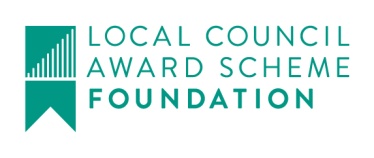 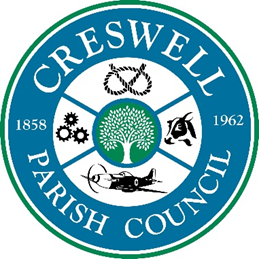 Clerk: Mrs Nikola Evans www.creswellparishcouncil.co.ukEmail: Clerk@creswellparishcouncil.co.ukMinutesMinutes for the virtual full council meeting held on Monday 1st March 2021 at 7pm.The Chair welcomed all to the virtual meeting of Creswell Parish Council.Attendees 
Chairman Cllr Mr Ray Sutherland				Cllr Jonathan PriceCllr Jack Kemp						Cllr Jeremy Pert (SCC)Clerk Mrs Nikola Evans 
Clerk	(Nikola Evans)		___________________ 	Date__________Chairman (Cllr R Sutherland)	___________________	Date__________Bank Reconciliation to 19.02.21As per statement					£11,341.72Plus, income yet to receive				£10.77Less payments to be made				£497.73Total as per cashbook					£10,859.75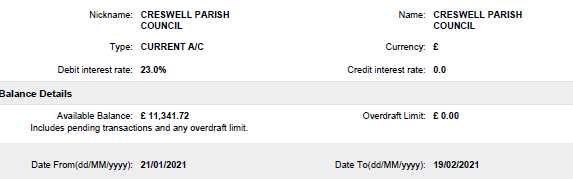 Public ForumMeeting was joined by four members of the public, Subjects discussed:Issues relating to Mustang Drive – Advised issues have been reported to local PCSO, DVSA and enforcement Team. A letter has been drafted to send to local companies.Martson Grange, Trees and flooding on Pasture Lane – Cllr Sutherland will do a socially distance visit to Pasture Lane to investigate.1To receive apologies and accept and record any reasons for absences - None2To receive any Declarations of Interest in the following agenda - None3To receive and confirm the minutes of the full Parish Council meeting held on 1st February 2021.The minutes were proposed and accepted as a true recording of the meeting4To receive report from Stafford Borough and County CouncilCounty Cllr Jeremy Pert reported on:Flooding on Marston GrangePedestrian crossing – Creswell Grove on Eccleshaw side of access road, plans have been seen and are acceptable.South African strain of Covid 19 – to spread the word for people to get testes.Vaccinations – Well put together, there is no cause for concern.Webinar – Hosted by senior responsible officers in Staffordshire.Postal votes for elections if residents are worried about visiting polling stations.5To discuss parking complaints related with Mustang Drive and surrounding area from the local PSCO.Apologies from local PCSO, due to unforeseen circumstances he was unable to attend. Invite again for next meeting - Clerk to obtain Chief inspector Giles Parsons and Cllr Sutherland will contact.6To receive Clerks report.Update on NB for Marston Grange Clerk visited site and spoke to reception who assured me she would get Darren Clark – Senior site manager to call. No call received yet. Chased but no response. Clerk has also requested to join Marston Grange FB page which has been accepted and we are now getting information to the residents of Marston Grange via social media.Good NewsWe have now been able to retrieve some data from one of the speed calming devices (opposite 65 Creswell Road) and the report showed that incoming 97.68% of the vehicles are traveling at speeds of 40pmh or less and outgoing traffic reports that 88.30 % of vehicles are travelling at 40mph or less.I have now obtained the codes for both speed devices and should be able to retrieve data every month moving forward.Speed data is now available on the website.Suggested parish council speak to the parishioners about organising a speed community watch team.7FinanceTo approve financial payments, receipts and transfersAll payments approved by the council.To receive performance to budget reportPlease see page 3To receive bank reconciliationPlease see page 48To discuss items for next agenda.9To note and discuss dates of future meetings10Meeting closeCumulative budget April 2020 to 21.01.21Cumulative budget April 2020 to 21.01.21Performance against budgetPerformance against budgetIncomeIncomeActualBudget 2020/21DifferenceVat reclaims£1,448.90Vat reclaims£1,448.90£1,000.00-£448.90Precept£14,393.00Precept£14,393.00£14,393.00£0.00Lisa Horritt - salary refund£2,376.00Lisa Horritt - salary refund£2,376.00£0.00-£2,376.00Doxey PC - Zoom £17.97Doxey PC - Zoom £17.97£0.00-£17.97Hilderstone PC - Zoom£3.59Hilderstone PC - Zoom£3.59£0.00-£3.59Seighford PC - Zoom£3.59Seighford PC - Zoom£3.59£0.00-£3.59Total£18,243.05Total£18,243.05£15,898.00-£2,345.05ExpensesExpensesClerk salary £6,924.22Clerk salary £6,924.22£4,895.00-£2,029.22Insurance£507.36Insurance£507.36£569.00£61.64Audit fees£50.00Audit fees£50.00£50.00£0.00office exes£703.45office exes£703.45£650.00-£53.45Subscriptions£263.17Subscriptions£263.17£320.00£56.83Parish publicity£1,712.80Parish publicity£1,712.80£100.00-£1,612.80Perrin £67.78Perrin £67.78£200.00£132.22Training £195.00Training £195.00£750.00£555.00Bank charges£5.00Bank charges£5.00£0.00-£5.00Website£870.00Website£870.00£0.00-£870.00Contracts£432.00Contracts£432.00£0.00-£432.00Election Expenses£99.81Election Expenses£99.81£0.00-£99.81Highway schemes£5,842.21Highway schemes£5,842.21£0.00-£5,842.21Total£17,672.80Total£17,672.80£8,249.00-£9,423.80Excess of income over expenditureExcess of income over expenditure£570.25Balance BF from 2019/20Balance BF from 2019/20£10,289.50Total£10,859.7519/02/20211Administration47Doxey PC - Zoom zoom feb to march£3.59£0.00£11,345.3119/02/20211Administration51Seighford PC - Zoomzoom feb to march£3.59£0.00£11,348.9019/02/20211Administration50Hilderstone PC - Zoomzoom feb to march£3.59£0.00£11,352.4919/02/20211Administration#N/A£0.00£10,942.1215/03/20211Administration20Clerk salary March£410.37£410.37£10,899.3515/03/20211Administration26office exesMarch£42.77£42.77£10,859.7515/03/20211Administration20Clerk salary HMRC - PAYE£39.60£39.60£10,859.75